附件1      “我爱我”心理知识竞赛活动细则一、活动目的：为营造良好的心理健康教育氛围，普及心理健康知识，增强大学生学习心理健康知识的热情，引导学生培养积极向上的心态，以达到自我调整、自我完善。二、活动主题：“我爱我”心理知识竞赛三、活动时间： 4月28日——5月20日四、活动流程：（1）打开手机端易班app登陆（如未注册，请注册并完成校方认证），电脑端可直接登录易班优课网页https://www.yooc.me/group/306029/topics
   （2）点击首页心理知识竞赛，点击右上角加入课群，并输入邀请码：KV3NDBN5；
   （3）点击优课界面进入考试即可参与答题。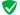 五、评分标准：  采用网上答题方式，竞赛题型为单项选择题，每题2分，共50题，共计100分。六、奖项设置本次比赛选取一等奖三名，二等奖五名，三等奖七名，以及35名优秀奖。其中一、二、三等奖获奖者分别加0.8、0.5、0.3的量化分和0.2的心理德育学分，优秀奖获奖者加0.2的心理德育学分，其它参与者加0.1心理德育学分。